文藻外語大學形象辨識系統(Wenzao Identity System) 校徽使用申請表申請日期：    年   月   日112.02.21修訂申請人姓名單位EmailEmail申請人姓名分機EmailEmail申請使用項目□校徽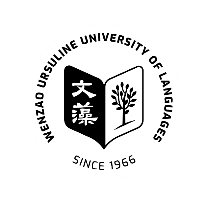 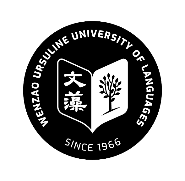 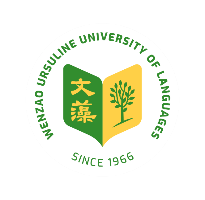 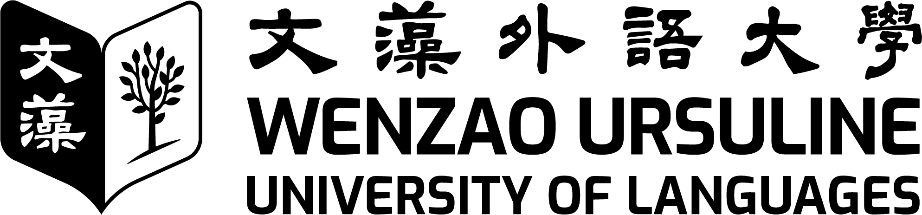 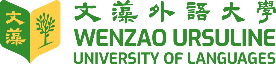 □單位logo   例：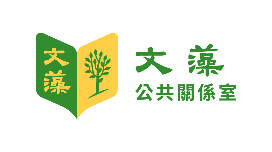 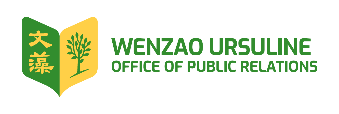 □SERVIAM   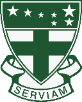 □其他               (請說明) □校徽□單位logo   例：□SERVIAM   □其他               (請說明) □校徽□單位logo   例：□SERVIAM   □其他               (請說明) □校徽□單位logo   例：□SERVIAM   □其他               (請說明) □校徽□單位logo   例：□SERVIAM   □其他               (請說明) □校徽□單位logo   例：□SERVIAM   □其他               (請說明) □校徽□單位logo   例：□SERVIAM   □其他               (請說明) □校徽□單位logo   例：□SERVIAM   □其他               (請說明) □校徽□單位logo   例：□SERVIAM   □其他               (請說明) 用途說明目的：預計製作完成時間：預計製作數量其他說明：目的：預計製作完成時間：預計製作數量其他說明：目的：預計製作完成時間：預計製作數量其他說明：目的：預計製作完成時間：預計製作數量其他說明：目的：預計製作完成時間：預計製作數量其他說明：目的：預計製作完成時間：預計製作數量其他說明：目的：預計製作完成時間：預計製作數量其他說明：目的：預計製作完成時間：預計製作數量其他說明：目的：預計製作完成時間：預計製作數量其他說明：備註說明本次申請限當次採購使用，重新採購或增購數量均需重新提出申請。授權申請案通過審查後，應提供申請物品照片一份供學校備查。本次申請限當次採購使用，重新採購或增購數量均需重新提出申請。授權申請案通過審查後，應提供申請物品照片一份供學校備查。本次申請限當次採購使用，重新採購或增購數量均需重新提出申請。授權申請案通過審查後，應提供申請物品照片一份供學校備查。本次申請限當次採購使用，重新採購或增購數量均需重新提出申請。授權申請案通過審查後，應提供申請物品照片一份供學校備查。本次申請限當次採購使用，重新採購或增購數量均需重新提出申請。授權申請案通過審查後，應提供申請物品照片一份供學校備查。本次申請限當次採購使用，重新採購或增購數量均需重新提出申請。授權申請案通過審查後，應提供申請物品照片一份供學校備查。本次申請限當次採購使用，重新採購或增購數量均需重新提出申請。授權申請案通過審查後，應提供申請物品照片一份供學校備查。本次申請限當次採購使用，重新採購或增購數量均需重新提出申請。授權申請案通過審查後，應提供申請物品照片一份供學校備查。本次申請限當次採購使用，重新採購或增購數量均需重新提出申請。授權申請案通過審查後，應提供申請物品照片一份供學校備查。申請單位二級主管簽章申請單位一級主管簽章申請單位一級主管簽章申請單位一級主管簽章處理情形(以下由公關室填寫)處理情形(以下由公關室填寫)處理情形(以下由公關室填寫)處理情形(以下由公關室填寫)處理情形(以下由公關室填寫)處理情形(以下由公關室填寫)處理情形(以下由公關室填寫)處理情形(以下由公關室填寫)處理情形(以下由公關室填寫)處理情形(以下由公關室填寫)審核意見□同意□不同意說明:(請註記交付日期及時間)說明:(請註記交付日期及時間)說明:(請註記交付日期及時間)說明:(請註記交付日期及時間)說明:(請註記交付日期及時間)說明:(請註記交付日期及時間)說明:(請註記交付日期及時間)說明:(請註記交付日期及時間)承辦人簽章單位主管核章單位主管核章單位主管核章驗收情形(以下由公關室填寫)驗收情形(以下由公關室填寫)驗收情形(以下由公關室填寫)驗收情形(以下由公關室填寫)驗收情形(以下由公關室填寫)驗收情形(以下由公關室填寫)驗收情形(以下由公關室填寫)驗收情形(以下由公關室填寫)驗收情形(以下由公關室填寫)驗收情形(以下由公關室填寫)驗收意見□符合□不符合(說明：                 )□符合□不符合(說明：                 )□符合□不符合(說明：                 )承辦單位核章承辦單位核章承辦單位核章承辦單位核章